4. razred devetletke    2019/2020                 (11. 5. 2020 – 15. 5. 2020)Vsem želimo veliko zdravja, vsa vprašanja lahko naslovite razredničarkama:polonca.lampret@osferdavesela.si   ali  tanja.koren@osferdavesela.sislovenščina(5 ur)OPIS ŽIVALI, Gradim str. 44 – vključno str. 46. Namesto posnetka imaš opis živali - ježa v tiskani obliki kot prilogo.VAJA DELA MOJSTRA, Gradim str. 47 – vključno str. 50 (pravilnost reševanja preveri v rešitvah).PETER KLEPEC ali Kako postaneš pravi junak (Drama od doma): https://www.youtube.com/watch?v=R-1VJYMWTW8(Preveri na elektronski strani SNG Drama za celoten posnetek https://www.drama.si/repertoar/delo?id=2146).matematika(5 ur)PISNO MNOŽENJE in PISNO DELJENJE, 4. del str. 6 – str. 10, ponavljanje  in utrjevanje znanja .V torek in sredo ustno ocenjevanje znanja pisnega deljenja in pretvarjanje dolžinskih enot, (glede na razpored).ANGLEŠČINA4. razred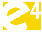 od11. 5. 2020do15. 5. 2020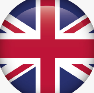 Klikni na spodnjo povezavo ali na gumb. https://padlet.com/marceltalt/tkym7vctii73likovna umetnost(2 uri)OBLIKUJ Z NARAVNIMI MATERIALI SLIKO V NARAVI. Poišči različne materiale: kamenčke, pesek, vejice, cvetlice, liste, semena, plodove … S pomočjo nabranega materiala zatem v naravi (npr. na gozdnih tleh ali na kakšni podlagi) oblikuj sliko, motiv ni določen, bodi iznajdljiv in izviren. Svoje likovne umetnine zatem poslikaj in pošlji učiteljici. Preveri naslednji dan, če je tvoja umetnina ostala nedotaknjena. glasbena umetnost(1 ura)GLASBENE OBLIKE: BALET ZA OTROKE, (preberi si tudi v učbeniku).Picko in Packo: https://www.youtube.com/watch?v=jlTBJvOl-1sLabodje jezero: https://www.youtube.com/watch?v=VUlB5Y_YxywHrestač: https://www.youtube.com/watch?v=3rabiGFhis4Pepelka: https://www.youtube.com/watch?v=jH6IYr9x9L0Zvezdica zaspanka in Pod medvedovim dežnikom: https://www.youtube.com/watch?v=HLEBxug4dH8družba(2 uri)DOMAČA POKRAJINA U str. 60 – str. 68: PREBERI.GOSPODARSKE DEJAVNOSTI U str. 68 – str 73: PREBERI.NAŠA OBČINA Ivančna Gorica, dokončanje plakatov  ali PowerPointov o naši občini. http://www.ivancna-gorica.si/o-ivancni-gorici/predstavitev2/naravoslovje in tehnika(3 ure)TRIKI Z MAGNETI, U str. 109 – str. 112. Reši poskus, kako iz vode dobiš kovinsko sponko za papir, ne da bi vodo odlil oz. ne da bi si zmočil rok. Če imaš možnost – torej, če imaš magnete doma, ugotovi, katere predmete magneti privlačijo (lesene?, plastične?, železne?, steklene?) Še sam napravi kakšen trik z magneti, npr. čarovniški trik, pokaži ga domačim.IZDELAJ KOMPAS:http://izotech-zalozba.si/naravoslovje-tehnika-video.html#gradiva-4 (stiropor lahko režeš tudi z drugimi pripomočki in ni nujno potreben rezalnik, magnet potrebuješ, da igli namagnetiš, navodila v prilogi).Šport(3 ure) SPRETNOSTI S KOLESOM ali Z ROLERJI, ne pozabi na zaščitno čelado, če se vključuješ v promet, upoštevaj cestno prometna pravila. Lahko si postaviš tudi spretnostni poligon s pomočjo plastenk ali drugih pripomočkov, ki jih najdeš doma.GIBANJE V NARAVI, SKRB ZA ZDRAV NAČIN ŽIVLJENJA, IGRE Z ŽOGO.neobvezni izbirni predmetnemščina (2 uri)Glej navodila na PPT-ju: https://drive.google.com/file/d/1tpxv-ls_HK3-n_iGVsRSqWS3MVwts7wI/view?usp=sharing Učenci, ki v tem ocenjevalnem obdobju še nimate ocene, jo boste pridobili z govornim nastopom. Navodila zanj najdete v PPT-ju in tudi na tej povezavi: https://drive.google.com/file/d/1hd3Z2n5RTLUB0N0wckOk_58om0_zG9hq/view?usp=sharing neobvezni izbirni predmettehnikaIzdelajte zabavne igre Pripomočki:prazna plastenka (voda, mehčalec, mleko), šilo ali debelejši žebelj, škarje, flomastri, papir, lepilo, slamica, stiroporne kroglice ali pinkponk žogicaLebdeča žogicaPostopek izdelaveS škarjami previdno odrežite zgornji del plastenke. Poravnajte robove ali oblikujte po svoji želji. V zamašek naredite luknjo s šilom/žebljem. Luknjo povečajte za debelino slamice. Zamašek naj vam prevrtajo starši, da se ne boste poškodovali. Slamico vstavite v zamašek in v posodo položite stiroporno kroglico, lahko tudi več. Če nimate kroglic, narežite različne figure iz papirnate serviete. Deluje. Pihajte. Lovljenje žogice, čebele v cvet …Pripomočki:prazna plastenka (voda, mehčalec, mleko), 1 m vrvice, plastični zamašek/posodica kinder jajčka, škarje, flomastri, papir, lepilo Postopek izdelaveS škarjami odrežite zgornji del plastenke. Pazite, da se ne urežete. Poravnajte robove ali oblikujte po svoji želji. Oblikujte/okrasite odrezani del plastenke. Izdelajte pripomoček, ki ga boste lovili v plastenko. Izbira je vaša. Lahko preoblikujete kinder posodico v čebelo, lahko zamašek spremenite v kakšno žival, lahko iz debelejšega papirja izdelate čebelo … En konec vrvice pritrdite na figuro, ki jo boste lovili, drugi konec pa privijte skupaj z zamaškom na plastenko. Igra se lahko prične. Zgornji del plastenke držite v roki, figuro vržete v zrak in poskušate ujeti v posodo.  Če vam po nekaj poskusih ne uspe ujeti figure, skrajšajte vrvico in postopek ponovite. Priredite tekmovanje.Izdelka bosta ocenjena. Časa imate dovolj, zato delajte previdno in natančno.Izdelati morate obe igri. Časa imate 14 dni. Oba dela plastenke morate okrasiti/spremeniti v kakšno žival …  Fotografirajte izdelavo/postopek in končna izdelka pri igri. Na list skicirajte oba izdelka, zapišite potek dela. Napišite tudi, kaj vam je povzročalo težave in kaj vam je bilo všeč. Tudi to fotogafirajte in pošljite na moj e-naslov: marija.zajc@osferdavesela.si.Veliko veselja pri delu vam želim. Pazite na varnost.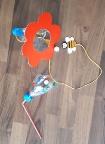 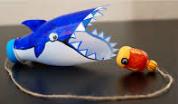 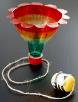 NIP -  ŠPORT Ura: ODBOJKA: Spodnji SERVIS (ponovi in utrjuj).naredi ogrevanje s hojo in tekom,opravi gimnastične vaje kot v šoli,ponovi položaj za spodnji servis, pazi na pravilno postavitev rok, izteg rok za žogo, postavitev nog. Vajo vadi sam  in  ob steno.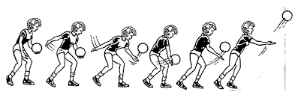 